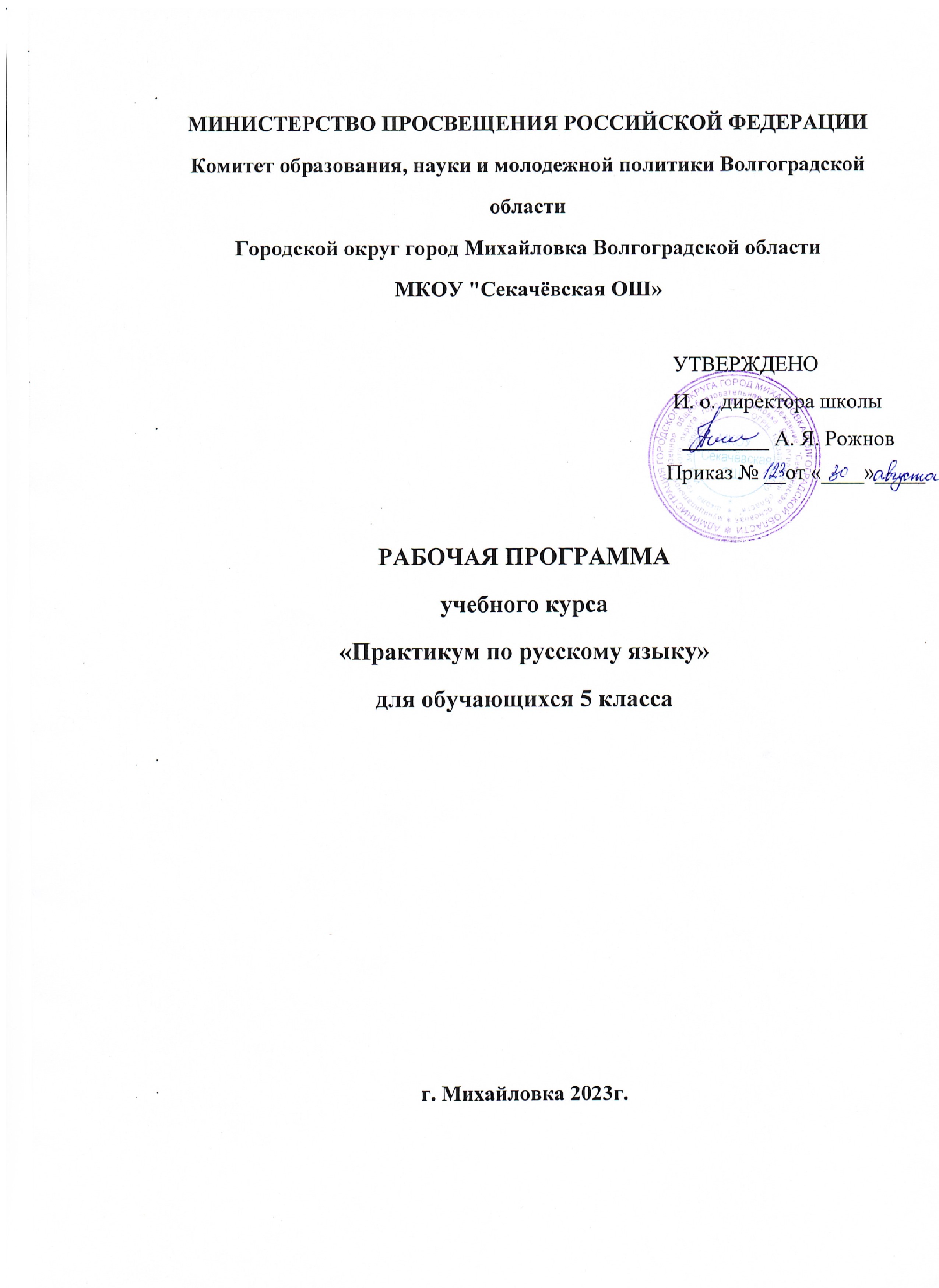 ПОЯСНИТЕЛЬНАЯ ЗАПИСКАРабочая программа «Практикума по русскому языку» для обучающихся 5 классов на уровне основного общего образования подготовлена на основе Федерального государственного образовательного стандарта основного общего образования (Приказ Минпросвещения России от 31.05.2021 г. № 287, зарегистрирован Министерством юстиции Российской Федерации 05.07.2021 г.,№ 64101) (далее — ФГОС ООО), Концепции преподавания русского языка в Российской Федерации (утверждена распоряжением Правительства Российской Федерации от 9 апреля 2016 г. № 637-р), а также Примерной программы воспитания с учётом распределённых по классам проверяемыхтребований к результатам освоения Основной образовательной программы основного общего образования.ОБЩАЯ ХАРАКТЕРИСТИКА УЧЕБНОГО ПРЕДМЕТА «Практикум по русскому языку»Содержание программы обеспечивает достижение результатов освоения основной образовательной программы основного общего образования в части требований, заданных Федеральным государственным образовательным стандартом основного общего образования к предметной области«Русский язык». Программа ориентирована на сопровождение и поддержку курса русского языка, входящего в предметную область «Русский язык». Цели курса русского языка в рамках образовательной области «Практикум по русскому языку» имеют специфику, обусловленную практической направленностью по своему содержанию характером курса.В содержании курса «Практикум по русскому языку» предусматривается расширение сведений по морфемике, словообразованию, орфографии, морфологии, синтаксису, пунктуации, культуре речи, помогают им лучше овладеть знаниями по русскому языку.Программа учебного предмета отражает социокультурный контекст существования русского языка, в частности те языковые аспекты, которые обнаруживают прямую, непосредственную культурно- историческую обусловленность.ЦЕЛИ ИЗУЧЕНИЯ УЧЕБНОГО ПРЕДМЕТА «ПРАКТИКУМ ПО РУССКОМУ ЯЗЫКУ»Целями изучения «Практикума по русскому языку» по программам основного общего образования являются:воспитание гражданина и патриота; формирование российской гражданской идентичности в поликультурном и многоконфессиональном обществе; развитие представлений о родном русском языке как духовной, нравственной и культурной ценности народа; осознание национального своеобразия русского языка; формирование познавательного интереса, любви, уважительного отношения к русскому языку, а через него — к родной культуре; воспитание ответственного отношения к сохранению и развитию родного языка, формирование волонтёрской позиции в отношении популяризации родного языка; воспитание уважительного отношения к культурам и языкам народов России; овладение культурой межнационального общения;расширение знаний о национальной специфике русского языка и языковых единицах,прежде всего о лексике и фразеологии с национально-культурным компонентом значения; о таких явлениях и категориях современного русского литературного языка, которые обеспечивают его нормативное, уместное, этичное использование в различных сферах и ситуациях общения; об основных нормах русского литературного языка; о национальных особенностях русского речевого этикета;совершенствование коммуникативных умений и культуры речи, обеспечивающих свободное владение русским литературным языком в разных сферах и ситуациях его использования; обогащение словарного запаса и грамматического строя речи учащихся; развитие готовности и способности к речевому взаимодействию и взаимопониманию, потребности к речевому самосовершенствованию;совершенствование познавательных и интеллектуальных умений опознавать, анализировать, сравнивать, классифицировать языковые факты, оценивать их с точки зрения нормативности, соответствия ситуации и сфере общения;совершенствование текстовой деятельности; развитие умений функциональной грамотности осуществлять информационный поиск, извлекать и преобразовывать необходимую информацию; понимать и использовать тексты разных форматов (сплошной, несплошной текст, инфографика и др.);развитие проектного и исследовательского мышления, приобретение практического опыта исследовательской работы по родному языку (русскому), воспитание самостоятельности в приобретении знаний.ОСНОВНЫЕ СОДЕРЖАТЕЛЬНЫЕ ЛИНИИ ПРОГРАММЫ УЧЕБНОГО ПРЕДМЕТА«ПРАКТИКУМ ПО РУССКОМУ ЯЗЫКУ»Как курс, имеющий практический характер, школьный курс практикума по русскому языку опирается на содержание основного курса, представленного в образовательной области «Русский язык», сопровождает и поддерживает его.Основные содержательные линии настоящей программы (блоки программы) соотносятся с основными содержательными линиями основного курса русского языка на уровне основного общего образования, но не дублируют их в полном объёме и имеют преимущественно практико- ориентированный характер..МЕСТО УЧЕБНОГО ПРЕДМЕТА «РОДНОЙ ЯЗЫК (РУССКИЙ)» В УЧЕБНОМ ПЛАНЕВ соответствии с Федеральным государственным образовательным стандартом основного общего образования учебный предмет «Практикум по русскому языку» является обязательным для изучения. Содержание учебного предмета «Практикум по русскому языку», представленное в рабочей программе, соответствует ФГОС ООО, Примерной основной образовательной программе основного общегообразования по русскому языку и рассчитано на общую учебную нагрузку в 5 классе в объеме 34 часов.СОДЕРЖАНИЕ УЧЕБНОГО ПРЕДМЕТАПрограмма курса состоит из двух разделов: «Практикум по орфографии» и «Практикум по пунктуации». Но это, разумеется, не исключает, а, напротив, предполагает попутное повторение важнейших пунктуационных правил при рассмотрении орфографической системы, а в процессеобучения пунктуации – совершенствование орфографических умений. В 5 классе начинается изучение раздела «Практикум по орфографии». Изучение орфографии, предполагаемое настоящей программой, осуществляется в тесной взаимосвязи с другими разделами языкознания: фонетикой, орфоэпией,графикой, лексикой, морфемикой, морфологией. Программа предусматривает также работу по комплексному анализу текста, проведение проверочных работ.ЯЗЫК И ПИСЬМО (1 ч.) Две формы существования русского языка (устная и письменная). Русское письмо и русская орфография. Правописная и речевая грамотность – показатель общей культуры человека.ОРФОГРАФИЯ КАК СИСТЕМА ПРАВИЛ ПРАВОПИСАНИЯ (4 ч.) Назначение орфографии. Разделы русской орфографии. Некоторые сведения из истории русской орфографии. Роль В.К.Тредиаковского и М.В. Ломоносова в становлении русских орфографических норм. Современные орфографические словари и справочники. Единица русской орфографии. Два типа написаний в словах. Буквы своего звука в слове и буквы не своего звука в слове. Орфограмма как единица орфографии.Орфографическая ошибка. Типы и виды орфограмм. Типы орфограмм по графическому начертанию: буквенные и небуквенные написания (пробелы, дефисы). Место буквенных орфограмм в слове: буквенных – в морфеме, небуквенных – между морфемами и словами. Виды орфограмм по их соотнесенности с орфографическими правилами. Вариантные и безвариантные написания. Условия выбора орфограмм и их опознавательные признаки. Зависимость выбора орфограммы от языковых особенностей слов: фонетических, структурных, морфологических, семантических. Орфографическое правило. Проверяемые и непроверяемые орфограммы. «Приметы» в словах, указывающие на «точку» применения правила. Основные принципы русской орфографии. Морфологический принцип как ведущий в русской орфографической системе. Фонетические, дифференцирующие и традиционные написания.ФОНЕТИКА И ОРФОГРАФИЯ (13 ч.) Фонетический принцип написания слов. Буквы З и С на конце приставок. Буквы Ы – И после приставок. Различение приставок РАЗ- ( РАС-) и РОЗ- (РОС-).Позиционные изменения гласных. Сильная и слабая позиция гласных звуков. Правописание безударных гласных в корне слова. Позиционные изменения согласных. Сильная и слабая позиция согласных звуков. Правописание проверяемых согласных в корне слова. Непроизносимые согласные. Трудные случаи в применении соответствующих орфографических правил.ОРФОГРАФИЯ И ОРФОЭПИЯ (1 ч.)	Орфоэпия как раздел языкознания, изучающий нормативное литературное произношение. Полный и неполный стиль произношения звуков. Понятие об орфоэпической норме. Соотношение орфоэпических норм и правил правописания. Употребление букв Э и Е.ГРАФИКА И ОРФОГРАФИЯ (5 ч.) Графика как раздел языкознания, изучающий начертания букв и их виды. Русский алфавит. Употребление прописных и строчных букв. Употребление мягкого знака для обозначения мягкости согласных на письме. Употребление разделительных Ь и Ъ. Правописание сочетаний Ч и Щ с другими согласными. Традиционные написания в русском языке: употребление букв И, А, У после шипящих. О правильном переносе слов. Двойные согласные. Трудные случаи в применении соответствующих орфографических правил.ПУНКТУАЦИЯ (5 ч.) Роль пунктуации в письменном общении. Знаки препинания в концепредложения. Знаки препинания внутри простого предложения. Знаки препинания между частями сложного предложения. Знаки препинания в предложении с прямой речью.ПЛАНИРУЕМЫЕ ОБРАЗОВАТЕЛЬНЫЕ РЕЗУЛЬТАТЫИзучение учебного предмета «Родной язык (русский)» в 5 классе направлено на достижение обучающимися следующих личностных, метапредметных и предметных результатов.ЛИЧНОСТНЫЕ РЕЗУЛЬТАТЫЛичностные результаты освоения программы по родному языку (русскому) на уровне основного общего образования достигаются в единстве учебной и воспитательной деятельности в соответствии с традиционными российскими социокультурными и духовно-нравственными ценностями, принятыми в обществе правилами и нормами поведения и способствуют процессам самопознания, самовоспитания и саморазвития, формирования внутренней позиции личности.Личностные результаты освоения рабочей программы по родному языку (русскому) для основного общего образования должны отражать готовность обучающихся руководствоваться системой позитивных ценностных ориентаций и расширение опыта деятельности на её основе и в процессе реализации основных направлений воспитательной деятельности, в том числе в части:гражданского воспитания:готовность к выполнению обязанностей гражданина и реализации его прав, уважение прав, свобод и законных интересов других людей;активное участие в жизни семьи, образовательной организации, местного сообщества, родного края, страны, в том числе в сопоставлении с ситуациями, отражёнными в литературных произведениях, написанных на русском языке;неприятие любых форм экстремизма, дискриминации;понимание роли различных социальных институтов в жизни человека;представление об основных правах, свободах и обязанностях гражданина, социальных нормах и правилах межличностных отношений в поликультурном и многоконфессиональном обществе, формируемое в том числе на основе примеров из литературных произведений, написанных на русском языке;готовность к разнообразной совместной деятельности, стремление к взаимопониманию и взаимопомощи;активное участие в школьном самоуправлении;готовность к участию в гуманитарной деятельности (помощь людям, нуждающимся в ней; волонтёрство);патриотического воспитания:осознание российской гражданской идентичности в поликультурном имногоконфессиональном обществе, понимание роли русского языка как государственного языка Российской Федерации и языка межнационального общения народов России;проявление интереса к познанию русского языка, к истории и культуре РоссийскойФедерации, культуре своего края, народов России в контексте учебного предмета «Родной язык (русский)»;ценностное отношение к русскому языку, к достижениям своей Родины — России, к науке, искусству, боевым подвигам и трудовым достижениям народа, в том числе отражённым вхудожественных произведениях;уважение к символам России, государственным праздникам, историческому и природному наследию и памятникам, традициям разных народов, проживающих в родной стране;духовно-нравственного воспитания:ориентация на моральные ценности и нормы в ситуациях нравственного выбора;готовность оценивать своё поведение, в том числе речевое, и поступки, а также поведение и поступки других людей с позиции нравственных и правовых норм с учётом осознанияпоследствий поступков;активное неприятие асоциальных поступков;свобода и ответственность личности в условиях индивидуального и общественного пространства;эстетического воспитания:восприимчивость к разным видам искусства, традициям и творчеству своего и других народов;понимание эмоционального воздействия искусства;осознание важности художественной культуры как средства коммуникации и самовыражения;осознание важности русского языка как средства коммуникации и самовыражения;понимание ценности отечественного и мирового искусства, роли этнических культурных традиций и народного творчества;стремление к самовыражению в разных видах искусства;физического воспитания, формирования культуры здоровья и эмоционального благополучия:осознание ценности жизни с опорой на собственный жизненный и читательский опыт; ответственное отношение к своему здоровью и установка на здоровый образ жизни (здоровое питание, соблюдение гигиенических правил, сбалансированный режим занятий и отдыха, регулярная физическая активность); осознание последствий и неприятие вредных привычек (употребление алкоголя, наркотиков, курение) и иных форм вреда для физического и психического здоровья; соблюдение правил безопасности, в том числе навыки безопасного поведения в интернет-среде в процессе школьного языкового образования; способностьадаптироваться к стрессовым ситуациям и меняющимся социальным, информационным и природным условиям, в том числе осмысляя собственный опыт и выстраивая дальнейшие цели;умение принимать себя и других не осуждая;умение осознавать своё эмоциональное состояние и эмоциональное состояние других, использовать адекватные языковые средства для выражения своего состояния, в том числе опираясь на примеры из литературных произведений, написанных на русском языке;сформированность навыков рефлексии, признание своего права на ошибку и такого же права другого человека;трудового воспитания:установка на активное участие в решении практических задач (в рамках семьи, школы, города, края) технологической и социальной направленности, способность инициировать, планировать и самостоятельно выполнять такого рода деятельность;интерес к практическому изучению профессий и труда различного рода, в том числе на основе применения изучаемого предметного знания и ознакомления с деятельностью филологов, журналистов, писателей; уважение к труду и результатам трудовой деятельности; осознанный выбор и построение индивидуальной траектории образования и жизненных планов с учётом личных и общественных интересов и потребностей; умение рассказать о своих планах на будущее;экологического воспитания:ориентация на применение знаний из области социальных и естественных наук для решения задач в области окружающей среды, планирования поступков и оценки их возможныхпоследствий для окружающей среды; умение точно, логично выражать свою точку зрения на экологические проблемы;повышение уровня экологической культуры, осознание глобального характера экологических проблем и путей их решения; активное неприятие действий, приносящих вред окружающейсреде, в том числе сформированное при знакомстве с литературными произведениями, поднимающими экологические проблемы; активное неприятие действий, приносящих вред окружающей среде; осознание своей роли как гражданина и потребителя в условиях взаимосвязи природной, технологической и социальной сред; готовность к участию в практическойдеятельности экологической направленности;ценности научного познания:ориентация в деятельности на современную систему научных представлений об основных закономерностях развития человека, природы и общества, взаимосвязях человека с природной и социальной средой; закономерностях развития языка;овладение языковой и читательской культурой, навыками чтения как средства познания мира;овладение основными навыками исследовательской деятельности с учётом специфики школьного языкового образования;установка на осмысление опыта, наблюдений, поступков и стремление совершенствовать пути достижения индивидуального и коллективного благополучия.Личностные результаты, обеспечивающие адаптацию обучающегося к изменяющимся условиям социальной и природной среды:освоение обучающимися социального опыта, основных социальных ролей, норм и правил общественного поведения, форм социальной жизни в группах и сообществах, включая семью, группы, сформированные по профессиональной деятельности, а также в рамках социального взаимодействия с людьми из другой культурной среды;способность обучающихся к взаимодействию в условиях неопределённости, открытость опыту и знаниям других; способность действовать в условиях неопределённости, повышать уровень своей компетентности через практическую деятельность, в том числе умение учиться у других людей, получать в совместной деятельности новые знания, навыки и компетенции из опыта других;навык выявления и связывания образов, способность формировать новые знания, способность формулировать идеи, понятия, гипотезы об объектах и явлениях, в том числе ранее не известных, осознавать дефицит собственных знаний и компетенций, планировать своё развитие;умение оперировать основными понятиями, терминами и представлениями в области концепции устойчивого развития, анализировать и выявлять взаимосвязь природы, общества и экономики, оценивать свои действия с учётом влияния на окружающую среду, достижения целей и преодоления вызовов, возможных глобальных последствий;способность осознавать стрессовую ситуацию, оценивать происходящие изменения и их последствия, опираясь на жизненный, речевой и читательский опыт; воспринимать стрессовую ситуацию как вызов, требующий контрмер; оценивать ситуацию стресса, корректировать принимаемые решения и действия; формулировать и оценивать риски и последствия,формировать опыт, уметь находить позитивное в сложившейся ситуации; быть готовым действовать в отсутствие гарантий успеха.МЕТАПРЕДМЕТНЫЕ РЕЗУЛЬТАТЫОвладение универсальными учебными познавательными действиями.Базовые логические действия:выявлять и характеризовать существенные признаки языковых единиц, языковых явлений и процессов;устанавливать существенный признак классификации языковых единиц (явлений), основания для обобщения и сравнения, критерии проводимого анализа; классифицировать языковыеединицы по существенному признаку;выявлять закономерности и противоречия в рассматриваемых фактах, данных и наблюдениях; предлагать критерии для выявления закономерностей и противоречий;выявлять дефицит информации, необходимой для решения поставленной учебной задачи;выявлять причинно-следственные связи при изучении языковых процессов; делать выводы с использованием дедуктивных и индуктивных умозаключений, умозаключений по аналогии,формулировать гипотезы о взаимосвязях;самостоятельно выбирать способ решения учебной задачи при работе с разными типами текстов, разными единицами языка, сравнивая варианты решения и выбирая оптимальный вариант с учётом самостоятельно выделенных критериев.Базовые исследовательские действия:использовать вопросы как исследовательский инструмент познания в языковом образовании;формулировать вопросы, фиксирующие несоответствие между реальным и желательным состоянием ситуации, и самостоятельно устанавливать искомое и данное;формировать гипотезу об истинности собственных суждений и суждений других, аргументировать свою позицию, мнение;составлять алгоритм действий и использовать его для решения учебных задач;проводить по самостоятельно составленному плану небольшое исследование по установлению особенностей языковых единиц, процессов, причинно-следственных связей и зависимостей объектов между собой;оценивать на применимость и достоверность информацию, полученную в ходе лингвистического исследования (эксперимента);самостоятельно формулировать обобщения и выводы по результатам проведённогонаблюдения, исследования; владеть инструментами оценки достоверности полученных выводов и обобщений;прогнозировать возможное дальнейшее развитие процессов, событий и их последствия в аналогичных или сходных ситуациях, а также выдвигать предположения об их развитии в новых условиях и контекстах.Работа с информацией:применять различные методы, инструменты и запросы при поиске и отборе информации с учётом предложенной учебной задачи и заданных критериев;выбирать, анализировать, интерпретировать, обобщать и систематизировать информацию, представленную в текстах, таблицах, схемах;использовать различные виды аудирования и чтения для оценки текста с точки зрения достоверности и применимости содержащейся в нём информации и усвоения необходимой информации с целью решения учебных задач;использовать смысловое чтение для извлечения, обобщения и систематизации информации из одного или нескольких источников с учётом поставленных целей;находить сходные аргументы (подтверждающие или опровергающие одну и ту же идею, версию) в различных информационных источниках;самостоятельно выбирать оптимальную форму представления информации (текст, презентация, таблица, схема) и иллюстрировать решаемые задачи несложными схемами,диаграммами, иной графикой и их комбинациями в зависимости от коммуникативной установки;оценивать надёжность информации по критериям, предложенным учителем или сформулированным самостоятельно;эффективно запоминать и систематизировать информацию.Овладение универсальными учебными коммуникативными действиями.Общение:воспринимать и формулировать суждения, выражать эмоции в соответствии с условиями и целями общения;выражать себя (свою точку зрения) в диалогах и дискуссиях, в устной монологической речи и в письменных текстах;распознавать невербальные средства общения, понимать значение социальных знаков;знать и распознавать предпосылки конфликтных ситуаций и смягчать конфликты, вести переговоры;понимать намерения других, проявлять уважительное отношение к собеседнику и в корректной форме формулировать свои возражения;в ходе диалога/дискуссии задавать вопросы по существу обсуждаемой темы и высказывать идеи, нацеленные на решение задачи и поддержание благожелательности общения;сопоставлять свои суждения с суждениями других участников диалога, обнаруживать различие и сходство позиций;публично представлять результаты проведённого языкового анализа, выполненноголингвистического эксперимента, исследования, проекта;самостоятельно выбирать формат выступления с учётом цели презентации и особенностей аудитории и в соответствии с ним составлять устные и письменные тексты с использованием иллюстративного материала.Совместная деятельность:понимать и использовать преимущества командной и индивидуальной работы при решении конкретной проблемы, обосновывать необходимость применения групповых форм взаимодействия при решении поставленной задачи;принимать цель совместной деятельности, коллективно планировать и выполнять действия по её достижению: распределять роли, договариваться, обсуждать процесс и результат совместной работы; уметь обобщать мнения нескольких людей, проявлять готовность руководить, выполнять поручения, подчиняться;планировать организацию совместной работы, определять свою роль (с учётом предпочтений и возможностей всех участников взаимодействия), распределять задачи между членами команды, участвовать в групповых формах работы (обсуждения, обмен мнениями, «мозговой штурм» и иные);выполнять свою часть работы, достигать качественный результат по своему направлению и координировать свои действия с действиями других членов команды;оценивать качество своего вклада в общий продукт по критериям, самостоятельносформулированным участниками взаимодействия; сравнивать результаты с исходной задачей и вклад каждого члена команды в достижение результатов, разделять сферу ответственности и проявлять готовность к представлению отчёта перед группой.Овладение универсальными учебными регулятивными действиями.Самоорганизация:выявлять проблемы для решения в учебных и жизненных ситуациях;ориентироваться в различных подходах к принятию решений (индивидуальное, принятие решения в группе, принятие решения группой);самостоятельно составлять алгоритм решения задачи (или его часть), выбирать способ решения учебной задачи с учётом имеющихся ресурсов и собственных возможностей, аргументировать предлагаемые варианты решений;самостоятельно составлять план действий, вносить необходимые коррективы в ходе его реализации;делать выбор и брать ответственность за решение.Самоконтроль:владеть разными способами самоконтроля (в том числе речевого), самомотивации и рефлексии;давать адекватную оценку учебной ситуации и предлагать план её изменения;предвидеть трудности, которые могут возникнуть при решении учебной задачи, и адаптировать решение к меняющимся обстоятельствам;объяснять причины достижения (недостижения) результата деятельности; понимать причины коммуникативных неудач и уметь предупреждать их, давать оценку приобретённому речевому опыту и корректировать собственную речь с учётом целей и условий общения; оценивать соответствие результата цели и условиям общения.Эмоциональный интеллект:развивать способность управлять собственными эмоциями и эмоциями других;выявлять и анализировать причины эмоций; понимать мотивы и намерения другого человека, анализируя речевую ситуацию; регулировать способ выражения собственных эмоций.Принятие себя и других:осознанно относиться к другому человеку и его мнению;признавать своё и чужое право на ошибку;принимать себя и других не осуждая;проявлять открытость;осознавать невозможность контролировать всё вокруг.ПРЕДМЕТНЫЕ РЕЗУЛЬТАТЫОбщие сведения о языкеОсознавать богатство и выразительность русского языка, приводить примеры, свидетельствующие об этом.Знать основные разделы лингвистики, основные единицы языка и речи (звук, морфема, слово, словосочетание, предложение).Язык и речьХарактеризовать различия между устной и письменной речью, диалогом и монологом, учитывать особенности видов речевой деятельности при решении практико-ориентированных учебных задач и в повседневной жизни.Создавать устные монологические высказывания объёмом не менее 5 предложений на основе жизненных наблюдений, чтения научно-учебной, художественной и научно-популярной литературы.Участвовать в диалоге на лингвистические темы (в рамках изученного) и в диалоге/полилоге на основе жизненных наблюдений объёмом не менее 3 реплик.Владеть различными видами аудирования: выборочным, ознакомительным, детальным — научно- учебных и художественных текстов различных функционально-смысловых типов речи.Владеть различными видами чтения: просмотровым, ознакомительным, изучающим, поисковым. Устно пересказывать прочитанный или прослушанный текст объёмом не менее 100 слов.Понимать содержание прослушанных и прочитанных научно-учебных и художественных текстов различных функционально-смысловых типов речи объёмом не менее 150 слов: устно и письменно формулировать тему и главную мысль текста; формулировать вопросы по содержанию текста и отвечать на них; подробно и сжато передавать в письменной форме содержание исходного текста (дляподробного изложения объём исходного текста должен составлять не менее 100 слов; для сжатого изложения — не менее 110 слов).Осуществлять выбор языковых средств для создания высказывания в соответствии с целью, темой и коммуникативным замыслом.Соблюдать на письме нормы современного русского литературного языка, в том числе во время списывания текста объёмом 90—100 слов; словарного диктанта объёмом 15—20 слов; диктанта на основе связного текста объёмом 90—100 слов, составленного с учётом ранее изученных правил правописания (в том числе содержащего изученные в течение первого года обучения орфограммы, пунктограммы и слова с непроверяемыми написаниями); уметь пользоваться разными видами лексических словарей; соблюдать в устной речи и на письме правила речевого этикета.Система языкаФонетика. Графика. ОрфоэпияХарактеризовать звуки; понимать различие между звуком и буквой, характеризовать систему звуков. Проводить фонетический анализ слов.Использовать знания по фонетике, графике и орфоэпии в практике произношения и правописания слов.ОрфографияОперировать понятием «орфограмма» и различать буквенные и небуквенные орфограммы при проведении орфографического анализа слова.Распознавать изученные орфограммы.Применять знания по орфографии в практике правописания (в том числе применять знание о правописании разделительных ъ и ь).Применять знания по морфемике при выполнении языкового анализа различных видов и в практике правописания неизменяемых приставок и приставок на -з (-с); ы — и после приставок; корней с безударными проверяемыми, непроверяемыми, чередующимися гласными (в рамках изученного); корней с проверяемыми, непроверяемыми, непроизносимыми согласными (в рамках изученного); ё — о после шипящих в корне слова; ы — и после ц.Уместно использовать слова с суффиксами оценки в собственной речи. ОрфографияПрименять знания о частях речи как лексико-грамматических разрядах слов, о грамматическом значении слова, о системе частей речи в русском языке для решения практико-ориентированных учебных задач.Распознавать имена существительные, имена прилагательные, глаголы.Проводить морфологический анализ имён существительных, частичный морфологический анализ имён прилагательных, глаголов.Применять знания по морфологии при выполнении языкового анализа различных видов и в речевой практике.Соблюдать нормы правописания имён существительных: безударных окончаний; о — е (ё) после шипящих	и ц в	суффиксах	и	окончаниях;	суффиксов -чик- — -щик-, -ек- — -ик-	(-чик-); корней с чередованием а // о: -лаг- — -лож-; -раст- — -ращ- — -рос-; -гар- — -гор-, -зар- — -зор-; -клан- — - клон-, -скак- — -скоч-;		употребления/неупотребления ь на	конце	имён	существительных	после шипящих;		слитное	и		раздельное	написание не с именами	существительными;		правописание собственных имён существительных.Соблюдать нормы правописания имён прилагательных: безударных окончаний; о — е после шипящих и ц в суффиксах и окончаниях; кратких форм имён прилагательных с основой на шипящие; нормы слитного и раздельного написания не с именами прилагательными.Соблюдать нормы правописания глаголов: корней с чередованием е // и; использования ь после шипящих как показателя грамматической формы в инфинитиве, в форме 2-го лица единственного числа; -тся и -ться в глаголах; суффиксов -ова- — -ева-, -ыва- — -ива-; личных окончаний глагола, гласной перед суффиксом -л- в формах прошедшего времени глагола; слитного и раздельного написания не с глаголами.ПунктуацияСоблюдать на письме пунктуационные нормы при постановке тире между подлежащим и сказуемым, выборе знаков препинания в предложениях с однородными членами, связанными бессоюзной связью, одиночным союзом и, союзами а, но, однако, зато, да (в значении и), да (в значении но); с обобщающим словом при однородных членах; с обращением; в предложениях с прямой речью; в сложных    предложениях,    состоящих     из     частей,     связанных     бессоюзной     связью     и союзами и, но, а, однако, зато, да; оформлять на письме диалог.ТЕМАТИЧЕСКОЕ ПЛАНИРОВАНИЕ№ п/пНаименование разделов и тем программыКоличество часовКоличество часовКоличество часовДата изуче нияВиды деятельностиВиды, формы контроляЭлектронные (цифровые) образовательные ресурсы№ п/пНаименование разделов и тем программывсегоконтрольные работыпрактические работыДата изуче нияВиды деятельностиВиды, формы контроляЭлектронные (цифровые) образовательные ресурсы1.1Язык и письмо105.09Анализировать прозаические и поэтические тексты с точки зрения использования в них изобразительно-выразительныхязыковых средств;Устный опрос Письменный контрольРЭШ2.1.Орфография как система правил правописания41212.09-03.10Оперировать понятием«орфограмма» и различать буквенные и небуквенные орфограммы при проведенииорфографического анализа слова;Распознавать изученные орфограммы;Применять знания по орфографии в практике правописания (в томчисле применять знания оправописании разделительных ъ и ь); Находить и использовать необходимую информацию;Письменный контроль Практическая работа Контрольная работаРЭШ3.1.Фонетика и орфография131317.10-23.01Понимать смыслоразличительную функцию звукаречи в слове; приводить примеры;Распознавать звуки речи по заданнымхарактеристикам;Определять звуковой составслова; Классифицировать звуки по заданным признакам;Различать ударные и безударные гласные, звонкиеи глухие, твёрдые и мягкие согласные; Объяснять с помощью элементов транскрипции особенности произношения и написания слов;Сравнивать звуковой и буквенный составы слова;Членить слова наслоги и правильно переносить слова со строки на строку; Определять место ударного слога,	наблюдать	за перемещением ударения при изменении формыслова;Наблюдать за использованием выразительных средствфонетики в поэтических произведениях; Проводить фонетический анализ слов;Употреблять слова и их формы всоответствии с основными нормами литературногоПисьменный контроль Практическая работа Контрольная работаРЭШпроизношения: нормами произношения безударных гласных звуков; мягкого илитвёрдогосогласного перед [э] в иноязычных словах; сочетания согласных (чн, чт и др );грамматических форм(прилагательных на -его, - ого, возвратных глаголов с -ся, -сь и др ); Употреблять в речи слова и их формы в соответствии с нормами ударения (на отдельных примерах);2.3.Орфоэпия и орфография2130.01-06.02Употреблять в речи слова и их формы в соответствии с нормами ударения (на отдельных примерах);Находить необходимую информацию в орфоэпическом словаре и использовать её;Правильно интонировать разные по цели и эмоциональной окраске высказывания; Оцениватьсобственную и чужую речь с точки зрения соблюдения орфоэпических норм, нормударения, интонационных нормПисьменный контроль Практическая работа Контрольная работаРЭШ2.4.Графика и орфография5113.02 - 20.03Употреблять слова и их формы в соответствии с основными нормами литературного произношения: нормами произношения безударныхгласных звуков; мягкого или твёрдогосогласного перед [э] в иноязычных словах; сочетания согласных (чн, чт и др );грамматических форм(прилагательных на -его, - ого, возвратных глаголов с -ся, -сь и др)Письменный контроль Практическая работа Контрольная работаРЭШ2.5.Пунктуация927.03-29.05Применять пунктуационные нормы постановкизнаковпрепинания в предложениях с однородными членами и обобщающим словомпри них (в рамках изученного);Распознавать в предложении обращение; Устанавливать отсутствие грамматической связиобращения спредложением (обращение не является членомпредложения);Правильно интонировать предложения собращением;Применять правилапунктуационного оформления обращения;Проводить синтаксический анализПисьменный контроль Практическая работа Контрольная работаРЭШпростыхосложнённых предложений;Анализировать предложения с прямой речью и сравнивать их с точки зрения позиции слов автора в предложении ипунктуационного оформления этих предложений;Самостоятельно формулировать выводы о пунктуационном оформлении предложений спрямой речьюСравнивать простые и сложные предложения, сложныепредложения и простые, осложнённыеоднородными членами;Определять основания для сравнения; Самостоятельно формулировать выводы;Анализировать простые и сложные предложения сточки зренияколичества грамматических основ; Сравнивать простые и сложные предложения по самостоятельносформулированному основанию; Самостоятельно формулировать выводы; Применять правила пунктуационного оформлениясложных предложений, состоящих из частей, связанных бессоюзнойсвязью и союзами и, но, а, однако, зато, да;ОБЩЕЕ КОЛИЧЕСТВО ЧАСОВ ПО ПРОГРАММЕОБЩЕЕ КОЛИЧЕСТВО ЧАСОВ ПО ПРОГРАММЕ3436